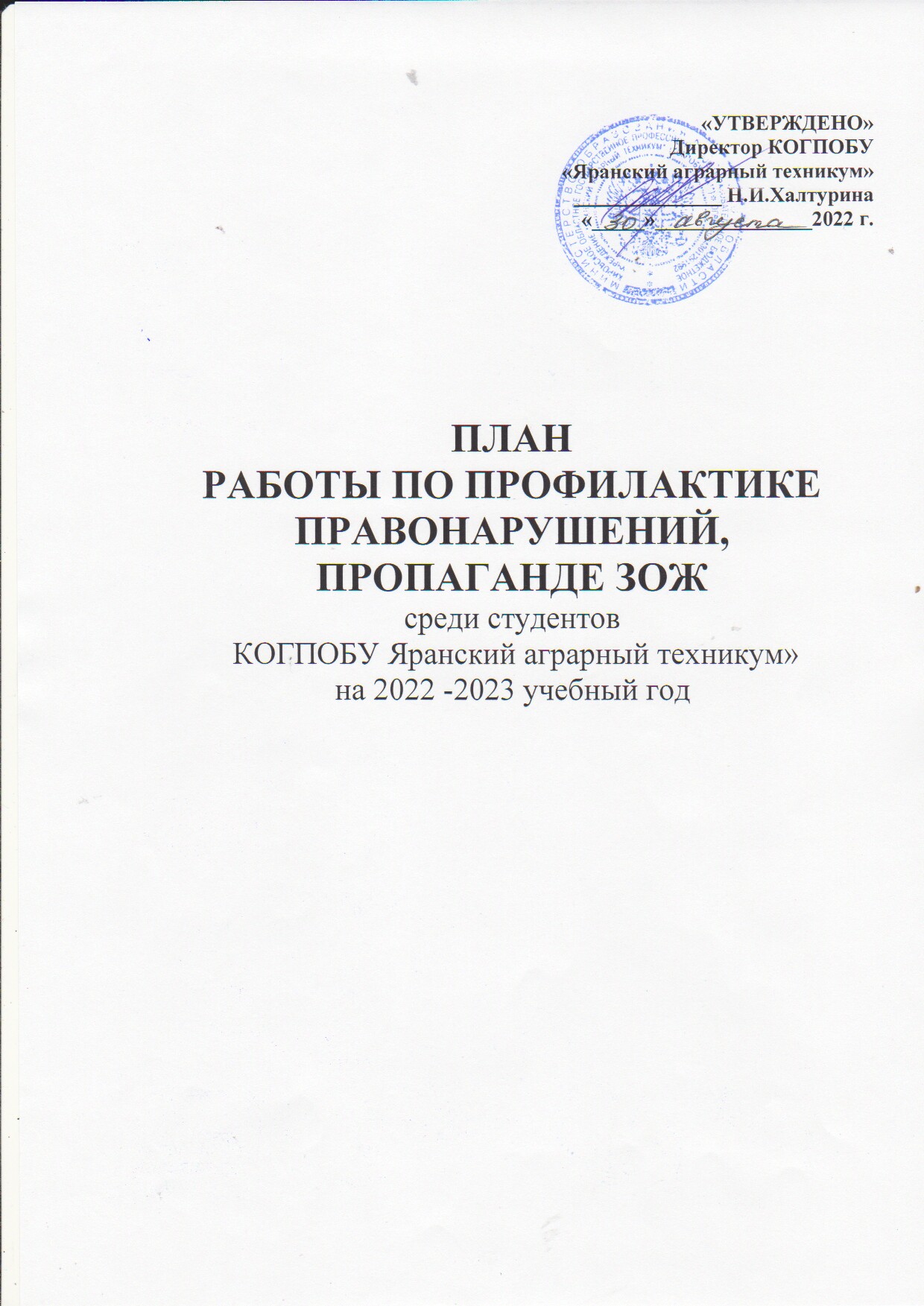 «УТВЕРЖДЕНО»Директор КОГПОБУ «Яранский аграрный техникум»______________ Н.И.Халтурина«_____»_______________2021 г.ПЛАН РАБОТЫ ПО ПРОФИЛАКТИКЕ ПРАВОНАРУШЕНИЙ, ПРОПАГАНДЕ ЗОЖсреди студентов КОГПОБУ Яранский аграрный техникум»на 2021 -2022 учебный год№ п/пМероприятиеДата проведенияОтветственный1.Корректировка списков подростков, склонных к правонарушениям. Составление межведомственного банка данных. Сентябрь -октябрьКиверина О.С., социальный педагог,классные руководители2.Составление коррекционных программ по работе со студентами, поставленными на учет СентябрьСоциальный педагог3. Участие в акции «Молодежь выбирает здоровый образ жизни» (общетехникумовский День здоровья»)СентябрьПедагог-организатор К.А.Альмакова4.Межведомственная акция «Подросток»Май-сентябрьСоциальный педагог5.Организация ежедневного контроля за пропусками занятий, посещения студентами общетехникумовских   мероприятийВ течение годаАдминистрация техникума, социальный педагог, классные руководители6.Организация методической помощи классным руководителям в работе с подростками девиантного поведенияВ течение годаСоциальный педагог7.Диагностика студентов, состоящих на внутритехникумовском учёте, в КДН и ЗП (дисциплинированность, ответственность).Индивидуальные беседы с подростками, склонными к правонарушениям.Взаимодействие со специалистами социальных служб, ведомственными органами для принятия мер по социальной защите и поддержке студентовОктябрьСоциальный педагог,специалисты межведомственного взаимодействия8. Коррекционные занятия со студентами состоящими на учёте в КДН и ЗП, ПДН, внутритехникумовском учёте.По плану ИПР  Киверина О.С., преподаватель психологии9.Диагностика и составление планов ИПР со студентами, состоящими на внутритехникумовском учёте, учёте в КДН и ЗП, ПДН.В течение года Социальный педагог, классные руководители10.Работа Совета по профилактике правонарушений (по плану)В течение годаСоциальный педагог,Ежова М.В. зав. отделением   	11.Работа «Клуба правовых знаний»  Информационный классный час «Правила внутреннего распорядка КОГПОБУ «Яранский аграрный техникум» и в общежитии техникума» Мероприятия по ознакомлению с инструкцией при срочной эвакуации техникума при возникновении ЧС.Мероприятия по ознакомлению с профилактикой по борьбе с вирусными инфекциями.День борьбы с терроризмом.  Мероприятие по ознакомлению с инструкцией о действиях охранных служб, сотрудников и обучающихся техникума при возникновении и ликвидации последствий террористических актов, при обнаружении подозрительных предметов.Беседа ««Можно ли быть свободным от ответственности»Информационный классный час «Права и свободы человека и гражданина»Правовая игра «Юридический  олимп»Классный час «Я гражданин России. Воинская обязанность»10. Информационный кл. час «Что нужно знать при трудоустройстве»Сентябрь1.09.22 г.1.09.22 г.3.09.22 г.ноябрьдекабрьфевральмартмайРуководитель клуба Цапаев В.Ю.,классные руководители12.Проведение общетехникумовских спортивных мероприятий:Первенство техникума по мини-футболуПервенство техникума по баскетболуСпортивное мероприятие , посвящённое дню защитника Отечества «Полоса препятствий»Соревнования по пионерболу (среди девушек)Кубок техникума по волейболуоктябрьНоябрь-декабрьФевральМартапрельПреподаватель-организатор физвоспитания Русинов А.А.,Преподаватель-организатор ОБЖ В.П.Аверин13.Участие студентов техникума в спортивных мероприятиях различных уровнейВ течение годаПреподаватель-организатор физвоспитания Русинов А.А.14.Участие студентов техникума в социально-психологическом тестированииноябрьСоциальный педагог15.Проведение классных часов по пропаганде ЗОЖКлассные руководители16Организация и проведение встреч с представителями субъектов профилактики района,  военкомата,    здравоохранения,  с ветеранами.В течение года Социальный педагог, преподаватель ОБЖ,администрация техникума17.Тематические беседы, лекции с привлечением работников правоохранительных органов, суда, прокуратуры.В течение годаСоциальный педагог18. Проведение общетехникумовских собраний.Организация просветительской работы с родителями по вопросам воспитания «трудных» детей, профилактики правонарушений и преступлений. В течение годасоциальный педагог, кл. руководители, представители ПДН, КДН и ЗП, инспектор ПДН Баранова Т.В. участковый инспектор 19.Оформление, обновление информации на Стенде профилактики. В течение годаЮ.Г.Тушенцова, педагог-организатор20.Участие в районных ЕДП.В течение года  социальный педагог21.Оказание правовой помощи несовершеннолетним, попавшим в трудную жизненную ситуации. Индивидуальная работаВ течение годасоциальный педагог, Цапаев В.Ю., юрист22.Анализ работы техникума за учебный год по профилактике правонарушенийсоциальный педагог, классные руководители№ п/пМероприятиеДата проведенияОтветственный1.Корректировка списков подростков, склонных к правонарушениям. Составление межведомственного банка данных. Сентябрь -октябрьКиверина О.С., социальный педагог,классные руководители2.Составление коррекционных программ по работе со студентами, поставленными на учет СентябрьСоциальный педагог3. Участие в акции «Молодежь выбирает здоровый образ жизни» (общетехникумовский День здоровья»)СентябрьСоциальный педагог4.Межведомственная акция «Подросток»Май-сентябрьСоциальный педагог5.Месячник правовых знаний (по отдельному плану)Классные часы на правовую тематикуНоябрьКлассные руководители6.Организация ежедневного контроля за пропусками занятий, посещения студентами общетехникумовских   мероприятийВ течение годаАдминистрация техникума, социальный педагог, классные руководители7.Организация методической помощи классным руководителям в работе с подростками девиантного поведенияВ течение годаСоциальный педагог8. Диагностика студентов, состоящих на внутритехникумовском учёте, в КДН и ЗП (дисциплинированность, ответственность).Индивидуальные беседы с подростками, склонными к правонарушениям.Взаимодействие со специалистами социальных служб, ведомственными органами для принятия мер по социальной защите и поддержке студентовОктябрьСоциальный педагог,специалисты межведомственного взаимодействия9.Коррекционные занятия со студентами состоящими на учёте в КДН и ЗП, ПДН, внутритехникумовском учёте.По плану ИПР  Киверина О.С., преподаватель психологии10.Диагностика и составление планов ИПР со студентами, состоящими на внутритехникумовском учёте, учёте в КДН и ЗП, ПДН.В течение года Социальный педагог, классные руководители11.Работа Совета по профилактике правонарушений (по плану)В течение годаСоциальный педагог,Ежова М.В. зав. отделением   	12.Работа «Клуба правовых знаний»  Информационный классный час «Правила внутреннего распорядка КОГПОБУ «Яранский аграрный техникум» и в общежитии техникума» Мероприятия по ознакомлению с инструкцией при срочной эвакуации техникума при возникновении ЧС.Мероприятия по ознакомлению с профилактикой по борьбе с вирусными инфекциями.День борьбы с терроризмом.  Мероприятие по ознакомлению с инструкцией о действиях охранных служб, сотрудников и обучающихся техникума при возникновении и ликвидации последствий террористических актов, при обнаружении подозрительных предметов.Беседа ««Можно ли быть свободным от ответственности»Информационный классный час «Права и свободы человека и гражданина»Правовая игра «Юридический  олимп»Классный час «Я гражданин России. Воинская обязанность»10. Информационный кл. час «Что нужно знать при трудоустройстве»Сентябрь1.09.21 г.1.09.21 г.3.09.21 г.ноябрьдекабрьфевральмартмайЦапаев В.Ю., юрист техникума,классные руководители13.Проведение общетехникумовских спортивных мероприятий:Первенство техникума по мини-футболуПервенство техникума по баскетболуСпортивное мероприятие , посвящённое дню защитника Отечества «Полоса препятствий»Соревнования по пионерболу (среди девушек)Кубок техникума по волейболуоктябрьНоябрь-декабрьФевральМартапрельПреподаватель-организатор физвоспитания Русинов А.А.14.Участие студентов техникума в спортивных мероприятиях различных уровнейВ течение годаПреподаватель-организатор физвоспитания Русинов А.А.15.Участие студентов техникума в социально-психологическом тестированииноябрьСоциальный педагог16Проведение классных часов по пропаганде ЗОЖКлассные руководители17.Организация и проведение встреч с представителями субъектов профилактики района,  военкомата,    здравоохранения,  с ветеранами.В течение годаСоциальный педагог, преподаватель БЖ,администрация техникума18. Тематические беседы, лекции с привлечением работников правоохранительных органов, суда, прокуратуры.В течение годаСоциальный педагог19.Проведение общетехникумовских собраний.Организация просветительской работы с родителями по вопросам воспитания «трудных» детей, профилактики правонарушений и преступлений. В течение годасоциальный педагог, кл. руководители, представители ПДН, КДН и ЗП, инспектор ПДН Баранова Т.В. участковый инспектор Овчинников М.Н.20.Оформление, обновление информации на Стенде профилактики. В течение годаЮ.Г.Тушенцова, педагог-организатор21.Участие в районных ЕДП.В течение года  социальный педагог22.Оказание правовой помощи несовершеннолетним, попавшим в трудную жизненную ситуации. Индивидуальная работаВ течение годасоциальный педагог, Цапаев В.Ю., юрист23.Анализ работы техникума за учебный год по профилактике правонарушенийсоциальный педагог, классные руководители